Invitasjon til regionmesterskap i styrkeløft og benkpress med utstyr
2. – 3. februar 2019 

(OBS; avhengig av antall påmeldte kan det det komme endringer i tidsplanen. Trolig blir det løfting kun lørdag. Dette vil bli annonsert så raskt som mulig etter påmeldingsfristen) 

Sted: 
Fabrikkvegen 21, Hamar 2380 

Parkering: 
I bakgården, gratis 

Hotell: 
Scandic Hamar, Vangsveien 121
Enkeltrom: 1220kr
Dobbeltrom: 1420kr
Bookingkode: 46800613 Regionmesterskap i styrkeløft
Det er reservert 20 rom frem til 11. januar. Bestilles av den enkelte direkte med hotellet. 

Program: 
Vil bli annonsert i uke 2. 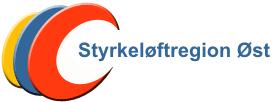 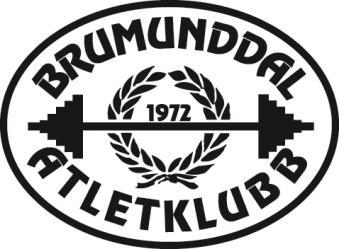 Påmelding: 
Via klubbsiden til Norges Styrkeløftforbund Påmeldingsfrist: 
6. januar 
(etteranmelding godtas mot dobbel startkontigent, innen 13. januar   

Startkontigent: 
400kr   

Kontakt: 
post@brumunddalak.no

Velkommen hilsen Brumunddal Atletklubb 


